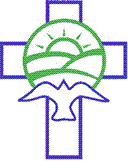 Dear Parents:  In an effort to improve the safety and efficiency of payment handling at all of our schools, GSACRD has invested in an on-line payment feature for student fees, including field trips, school hot lunch, milk orders, yearbook.            Please take 5 minutes to register.  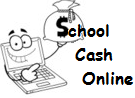 Register TODAY!Step 1:	Please go to:  https://GSACRD.schoolcashonline.com	Step 2:	Register by selecting “Get Started Today” and follow the steps.Step 3:	After you receive a confirmation email, please select the ‘click here’ 		Option, sign in, and add each of your children to your household account.Convenient:  Make payments Anytime… OnlineSafe:	    No more need to send cash to schoolSecure:	    Our website is protected and PCI compliantSave Time:   It takes Less than 5 minutes to registerEasy to Use: Fill a shopping cart and check out! If you have any questions please contact the office.